JADŁOSPIS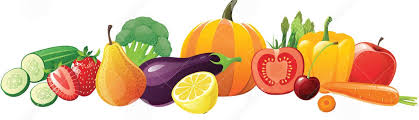 Zastrzegamy prawo do zmian w jadłospisieŚNIADANIEIIŚNIADANIEOBIADPODWIECZOREKKOLACJAPoniedziałek14.10.2019Płatki kukurydziane na mleku, pieczywo mieszane, masło, żywiecka, sałata, herbata z cytrynąCiasto sernik z rodzynkami,Herbata z cytrynąZupa: Krupnik z kaszy jęczmiennej, pulpet w sosie pomidorowym, ziemniaki, surówka z białej kapusty, sok pomarańczowyJabłkoPieczywo mieszane, wędlina, ogórek kiszony, herbata z cytrynąWtorek15.10.2019Kawa zbożowa na mleku, pieczywo mieszane, masło, kiełbaski cielęce, kiełki, herbata z cytrynąMonte do piciaRogalik maślanyHerbata z cytryną Zupa: Ogórkowa, kluski leniwez serem i masełkiem, surówka z marchewki i jabłka, woda źródlana z cytryną i miętąKanapka tostowa z szynką,  mix warzywherbata z cytrynąPieczywo mieszane, masło, wędlina, sałatka z łososia z czerwoną fasolą, herbata z cytryną Środa16.10.2019Kasza manna na mleku, pieczywo mieszane, masło, ser żółty, pomidor, herbata z cytrynąBułeczka z wędliną, sałatą Herbata zielona z cytrynąZupa: Ziemniaczana, pierś z kurczaka w porach w sosie śmietanowym, ryż, kompot z wiśniBatonik zbożowyPlaster pomarańczaMakaron zapiekany z kiełbasą i cebulką, sos pomidorowy, herbata z cytrynąCzwartek17.10.2019Zacierki na mleku, pieczywo mieszane, masło, szynka gotowana, papryka, herbata z cytrynąChałka z masłemKakaoKiwiHerbata z cytrynąZupa : Szpinakowa z jajkiem, kotlet z indyka w sezamie, ziemniaki, kalafior z masełkiem i bułeczką, kompot wieloowocowyGalaretka z mandarynkąPieczywo mieszane, masło,wędlina, ser mozzarella, pomidorki, herbata z cytrynąPiątek18.10.2019Płatki zbożowe na mleku, humus z suszonymi pomidorami, ogórek świeży, herbata z cytrynąJogurt truskawkowyBagietka wieloziarnistaHerbata z cytrynąZupa: Neapolitańska, paluszki rybne, ziemniaki, surówka z kiszonej kapusty, lemoniada